Регистр сведений Соответствие старой номенклатуры сырья и новой номенклатуры сырья (2018)Создать новый регистр сведений. Поля регистра:Старая номенклатура – ссылка на справочник номенклатура;Новая номенклатура 2018 – ссылка на справочник номенклатура.Документ Инвентаризация товаров Скрыть следующие кнопки и поля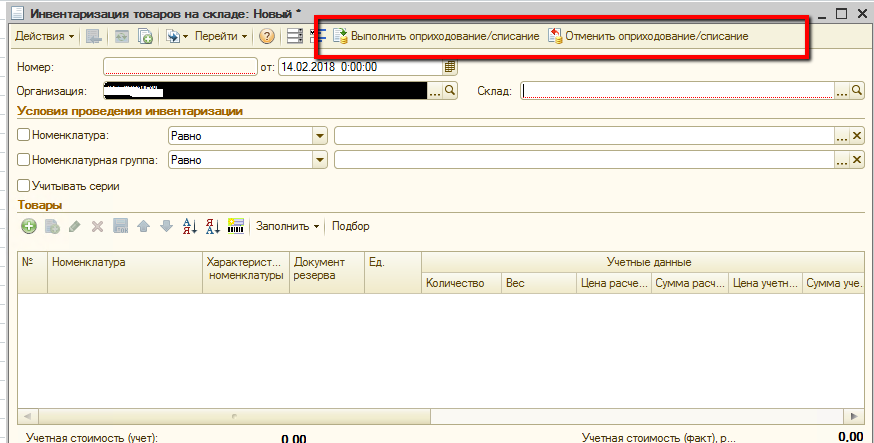 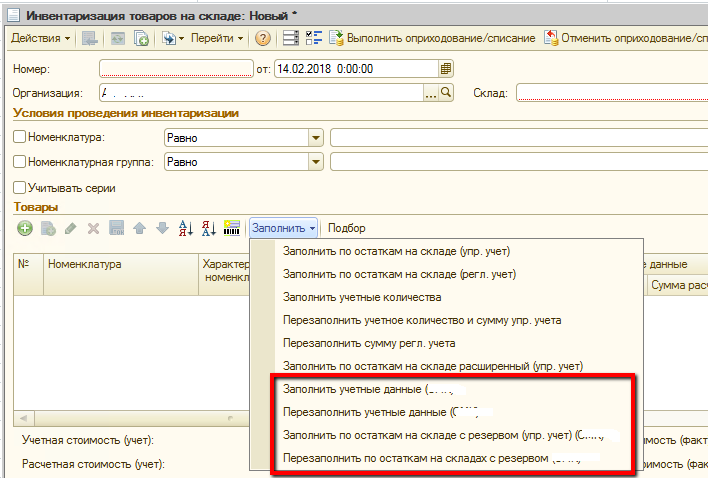 Добавить во ввод на основании Пакетное проведение Комплектации номенклатуры (2018). Нужно автоматически заполнять и проводить документы. Шапка документа:Дата = дата документа ИнвентаризацияВиды учета = БУ, УУ, НУВид выпуска = разборка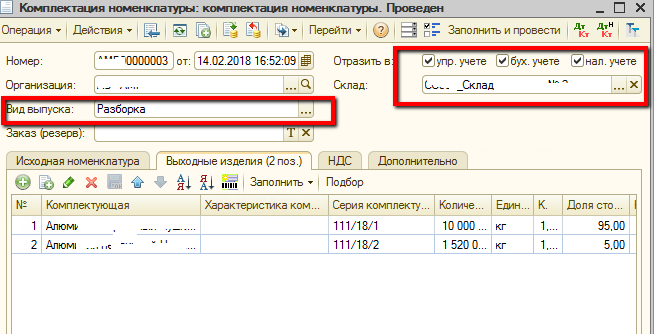 Перед созданием  необходимо сгруппировать номенклатуру из ТЧ инвентаризации и определить для каждой номенклатуре старую номенклатуру. Далее на каждую старую номенклатуру нужно сформировать документ Комплектация номенклатурыЗаполнение закладки Исходная номенклатура:Номенклатура –  старая номенклатура;Количество – общее количество по новой номенклатуре, указанное по фактическим данным в инвентаризацииЕди.изм и коэф-т – автоматически типовым автозаполнением.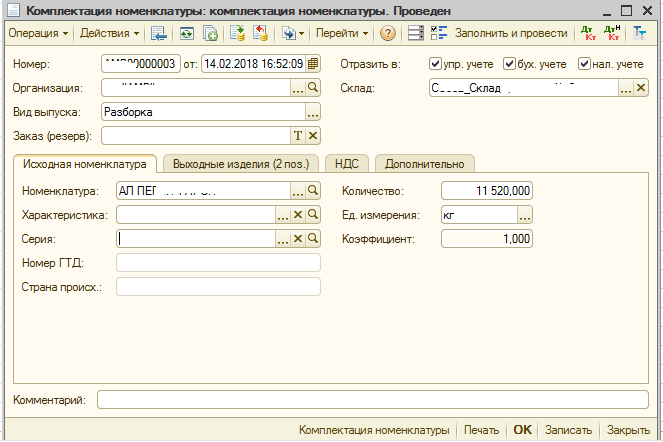 Заполнение закладки Выходное изделие:Номенклатура – новая номенклатура;Серия- серия новой номенклатуры;Количество – из фактического остатка документа Инвентаризация товаровДоля стоимости – рассчитать долю по количеству 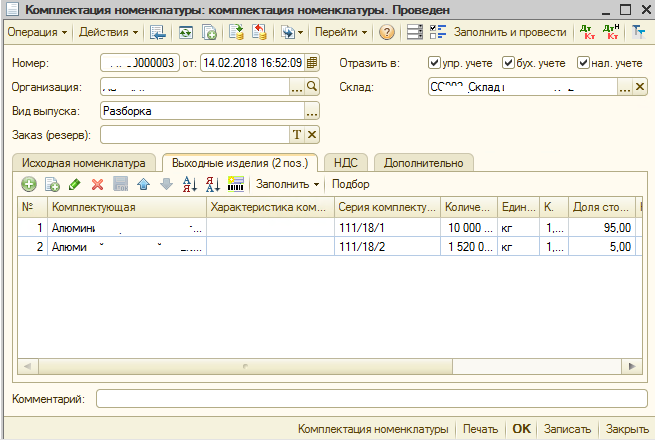 ПримерВ регистре соответствияПо документу инвентаризация определить количество старой номенклатуры. На каждую строку старой номенклатуру должен быть один документ Комплектация номенклатуры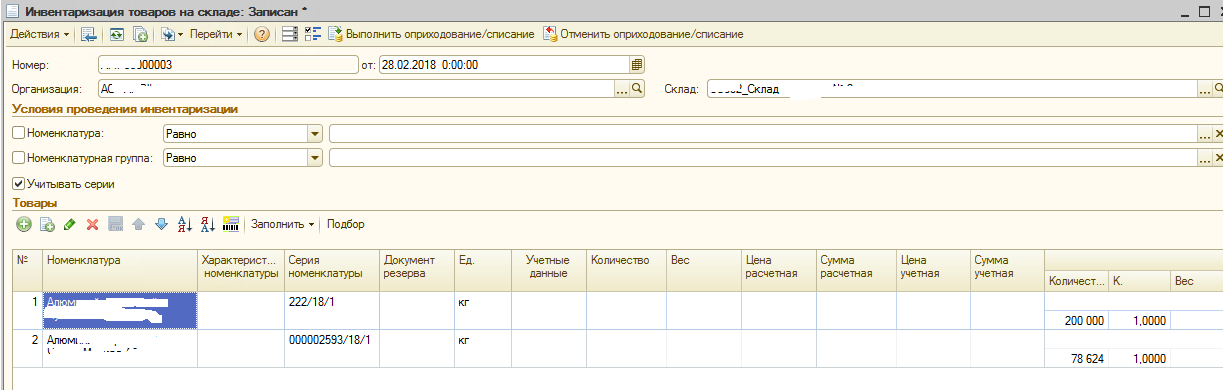 Документ Комплектация номенклатурыЗакладка Исходная ном-раОбе строки соответствуют старой номенклатуре АЛ А85 Ч, следовательно должен быть один документ Комплектация на номенклатуру АЛ А85 ЧКоличество  = общее количество по новой номенклатуре, которая соответствует старой номенклатуре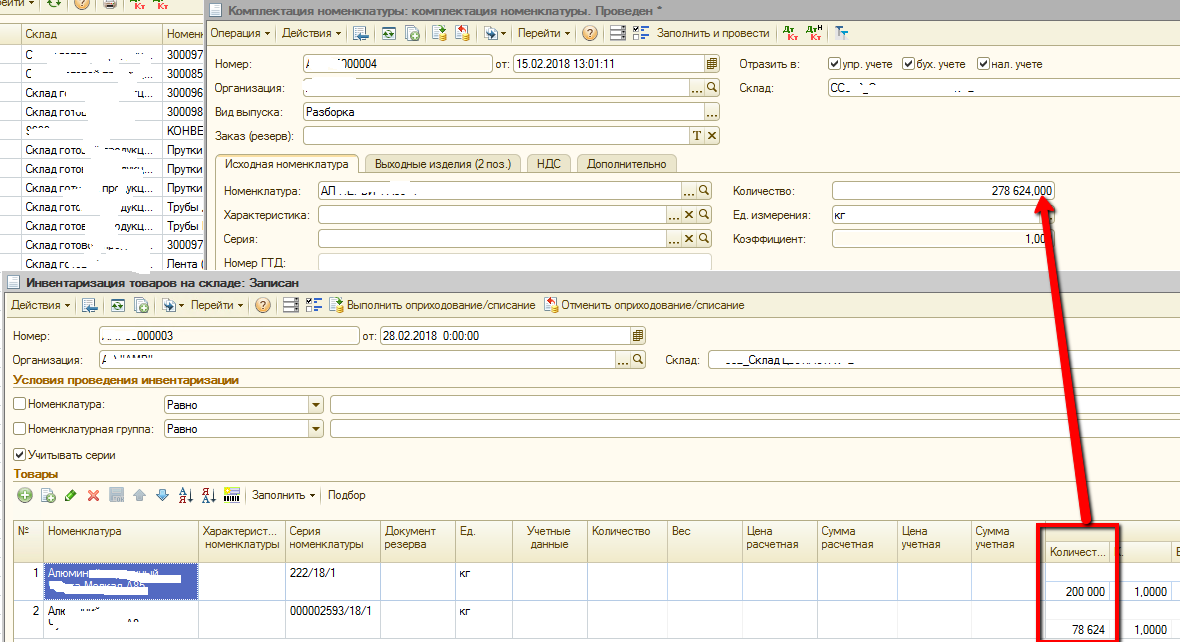 Закладка Выходные изделия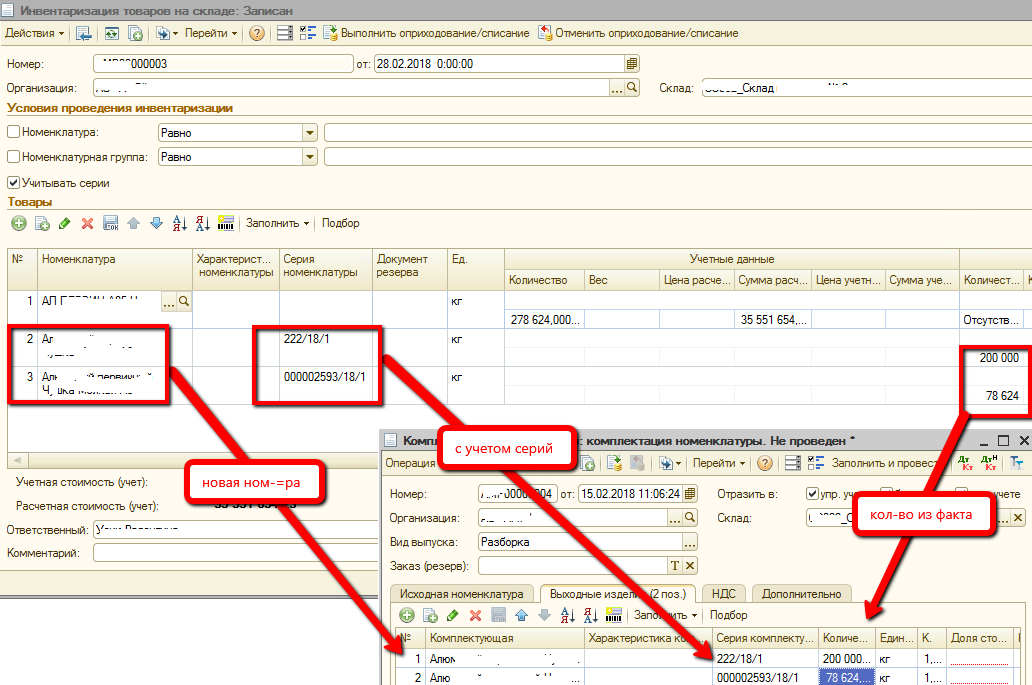 Далее автоматически посчитать доли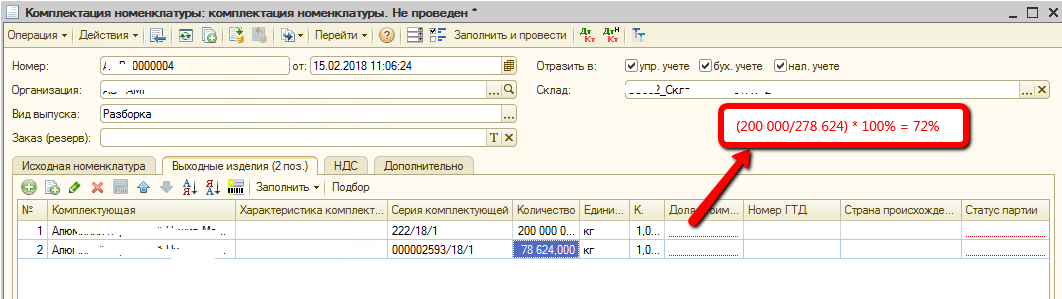 Доли будут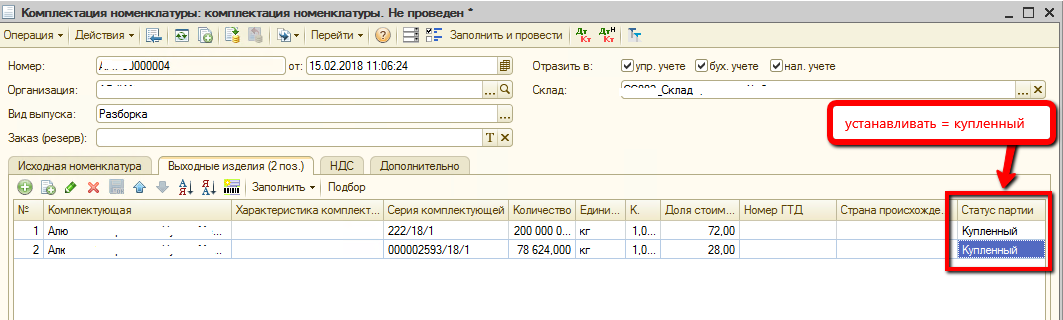 Проверки/ошибки: Если не найдено соответствие старой и новой, то выдавать сообщение и следовать далееСтарая номенклатураНовая номенклатура 2018АЛ ЧАл Мелкая Ч7АЛ  ЧАл Мелкая Ч7Е